INNOWACYJNE NARZĘDZIA EDUKACYJNE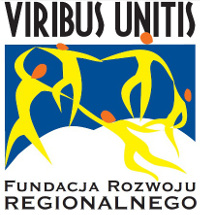 Temat: „KARTA PŁATNICZA”Materiały dydaktyczne przygotowali:dr Tomasz Zacłonadr Monika MakowieckaĆwiczenie 1Wyszukaj oferty związane założeniem konta i posiadaniem karty płatniczej 5 banków. Porównaj oferty:Ćwiczenie 2Na podstawie uzyskanych informacji wymień zagrożenia związane z realizowanie następujących transakcji:Korzystanie z bankomatu………………………………………………………………………………………………………………………………………………………………………………………………………………………………………………………………………………………………………………………………………………………………………………………………………………………………………………………………Dokonywanie transakcji z użyciem PIN-u………………………………………………………………………………………………………………………………………………………………………………………………………………………………………………………………………………………………………………………………………………Używanie karty zbliżeniowej………………………………………………………………………………………………………………………………………………………………………………………………………………………………………………………………………………………………………………………………………………Dokonywanie płatności z użyciem sieci internet………………………………………………………………………………………………………………………………………………………………………………………………………………………………………………………………………………………………………………………………………………………………………………………………………………………………………………………………L.p.Nazwa BankuKoszty obsługi kontaKoszt kartyDodatkowe kosztyRanking miejsc (1-5)